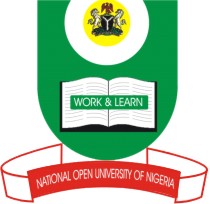 NATIONAL OPEN UNIVERSITY OF NIGERIA14/16 AHMADU BELLO WAY, VICTORIA ISLAND, LAGOSSCHOOL OF SCIENCE AND TECHNOLOGYJUNE/JULY EXAMINATIONCOURSE CODE: NSS327COURSE TITLE: COMMUNITY HEALTH NURSINGTIME ALLOWED:2HrsINSTRUCTION: Answer any 4 Questions only(a). What are the objectives of MCH ? (3 Marks)(b). What are the likely problems that may be encountered in the organization of MCH Clinic in a given community. (22 Marks)Identify  Nine factors that are responsible for the Health problems of a Community and discuss Two of these factors.(25 Marks)Discuss the roles of a Community Health Nurse in the Health System. (25 Marks)4. List those factors that militate against the success of NIDs in Nigeria. (25Marks)5.  Write short notes on the following:		(a). Differences between De-facto and De-jure.(12.5 Marks)		(b). Factors responsible for both Decrease and Increase in population. (12.5 Marks)       6.   Write briefly on the following: (25 Marks)	i. Objectives of Immunization 	ii. Inherent Resistance and	 iii. Passive Immunity.	iv. Factors affecting individual resistance to disease